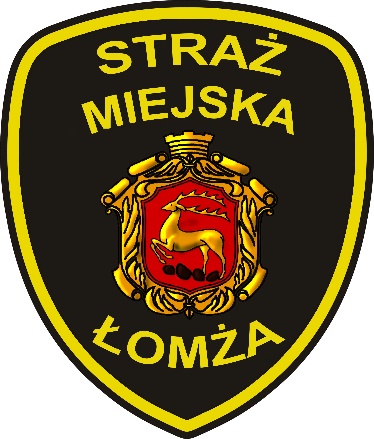 SPRAWOZDANIE Z DZIAŁALNOŚCISTRAŻY MIEJSKIEJ ŁOMŻYW 2020 ROKU„Straż spełnia służebną rolę wobec społeczności lokalnej, wykonując swezadania z poszanowaniem godności i praw obywateli.”Art.1.2. Ustawy o strażach gminnych (miejskich)Straż miejska funkcjonuje na podstawie ustawy z dnia 29 sierpnia 1997 r. o strażach gminnych (Dz. U. z dnia 9 października 1997r. z późn. zm.), przepisach wykonawczych wydanych na jej podstawie, aktach prawa miejscowego oraz innych dokumentów wydanych na rzecz zapewnienia bezpieczeństwa, porządku i spokoju publicznego.Do zadań straży należy w szczególności:ochrona spokoju i porządku w miejscach publicznych,czuwanie nad porządkiem i kontrola ruchu drogowego – w zakresie określonym w przepisach o ruchu drogowym,kontrola publicznego transportu zbiorowego – w zakresie określonym w ustawie o publicznym transporcie zbiorowym,współdziałanie z właściwymi podmiotami w zakresie ratowania życia i zdrowia obywateli,pomocy w usuwaniu awarii technicznych i skutków klęsk żywiołowych oraz innych miejscowych zagrożeń,zabezpieczenie miejsca przestępstwa, katastrofy lub innego podobnego zdarzenia albo miejsc zagrożonych takim zdarzeniem przed dostępem osób postronnych lub zniszczeniem śladów i dowodów, do momentu przybycia właściwych służb, a także ustalenie, w miarę możliwości, świadków zdarzenia,ochrona obiektów komunalnych i urządzeń użyteczności publicznej,współdziałanie z organizatorami i innymi służbami w ochronie porządku podczas zgromadzeń i imprez publicznych,doprowadzanie osób nietrzeźwych do izby wytrzeźwień lub miejsca ich zamieszkania, jeżeli osoby te zachowaniem swoim dają powód do zgorszenia w miejscu publicznym, znajdują się w okolicznościach zagrażających ich życiu lub zdrowiu albo zagrażają życiu i zdrowiu innych osób,informowanie społeczności lokalnej o stanie i rodzajach zagrożeń, a także inicjowanie i uczestnictwo w działaniach mających na celu zapobieganie popełnianiu przestępstw i wykroczeń oraz zjawiskom kryminogennym i współdziałanie w tym zakresie z organami państwowymi, samorządowymi i organizacjami społecznymi,konwojowanie dokumentów, przedmiotów wartościowych lub wartości pieniężnych dla potrzeb gminy.Straż Miejska Łomży utworzona została Uchwałą nr 95/XIV Rady Miejskiej Łomży z dnia 26 czerwca 1991 roku, rozpoczynając funkcjonowanie z dniem 15 września 1991 roku.  Obecnie siedziba Straży Miejskiej znajduje się w budynku Hali Targowej w Łomży przy 
ul. Gen. Władysława Sikorskiego 176 A.Od początku swojego funkcjonowania Straż Miejska Łomży niezmiennie pozostaje w strukturze organizacyjnej Urzędu Miasta z odrębnością w zakresie planowania i realizacji zadań ale przy zachowaniu czynności wspólnych z innymi komórkami i jednostkami miejskimi oraz stałymi działaniami w ramach funkcjonowania urzędu. Zatrudnienie w Straży Miejskiej Łomży z końcem roku 2020 wynosiło 8 etatów (do lipca 9 – jeden strażnik odszedł na emeryturę) Na stan etatów składały się stanowiska: Komendant, z-ca komendanta (do 31 października), strażnicy oraz pracownik cywilny do obsługi administracyjno–biurowej jednostki, realizujący prowadzenie ewidencji i rejestrów, spraw kadrowo-szkoleniowych, postępowań egzekucyjnych, rozliczeń materiałowych i innych związanych z funkcjonowaniem w Urzędzie. Spośród strażników wyznaczona jest jedna osoba prowadząca postępowania w sprawach 
o wykroczenia i zajmująca się oskarżaniem przed Sądami, postępowaniami wyjaśniającymi oraz sprawdzeniami w bazie systemu Centralnej Ewidencji Pojazdów i Kierowców a także obsługą kierowców i mieszkańców zgłaszających się do biura Straży Miejskiej.Z zatrudnionych obecnie osób 1 pracuje od początku powołania Straży (30 lat) 2 strażników posiada ponad 28 letni staż pracy w naszej Straży, 1 osoba 13 letni okres zatrudnienia w tej jednostce i 3 osoby trzyletni. Komendant Straży, zatrudniony od 1.11.2019 r, posiada ponad 20-letnie doświadczenie pracy w Straży Miejskiej w innej jednostce. Wykształcenie wyższe posiada 7 osób, 1 osoba wykształcenie średnie. Strażnicy uczestniczyli w cyklicznych szkoleniach organizowanych w Urzędzie Miejskim, między innymi z zakresu ochrony danych osobowych, przestrzegania przepisów regulujących dostęp do informacji publicznej, przepisów BHP. Jedna osoba odbyła uzupełniające szkolenie z prowadzenia postępowań egzekucyjnych w administracji publicznej oraz zmian prawnych w tym zakresie, oraz jeden strażnik uczestniczył w szkoleniu specjalistycznym z zakresu ochrony środowiska (min. kontrola pieców CO w zakresie spalania substancji zabronionych).	Zarówno w ostatnich latach jak i w roku ubiegłym w jednostce nie doszło do żadnych przypadków naruszenia dyscypliny służbowej. Nie odnotowano też żadnego wypadku nadzwyczajnego z udziałem strażników. Nadzór opierał się o ustalone i wdrożone wcześniej kryteria ocen i opinii indywidualnych. Przez Zastępcę Komendanta stosowane były kontrole instruktażowe i uczestniczące oraz stały system rozliczania z realizacji stawianych zadań. Nie wpłynęła żadna skarga na działania strażników wymagająca wyjaśniania bądź innych form ustaleń w trybie postępowania administracyjnego. 	W roku 2020 pracownicy straży łącznie przebywali na zwolnieniach lekarskich przez 114 dni  /74 w 2019 r./ co miało ujemny wpływ na organizację pracy. Odbierali zaległe i bieżące urlopy oraz dni wolne za przepracowane nadgodziny i pracę w niedziele i święta. W takich  sytuacjach wymagana była bieżąca korekta planu pracy. Znaczący wpływ na system pracy miała trwająca pandemia COVID-19. Straż Miejska decyzją wojewody podlaskiego dwukrotnie została skierowana do wspierania zadań i ścisłej współpracy z Policją w zakresie zwalczania rozprzestrzeniania się epidemii. Pierwszy okres to od 2 kwietnia do 18 czerwca, drugi (trwający) od 10 października 2020r. Na mocy tych decyzji zmuszeni byliśmy mocno ograniczyć codzienną aktywność Straży Miejskiej głównie do zadań zleconych przez Policję. Codziennie był (jest) oddelegowywany 1 funkcjonariusz do pracy 
w patrolu z policjantem (głównie kontrola osób na izolacji i kwarantannie) i jeden patrol straży kontrolujący miejsca wskazane przez policję. W 2020r dało to w sumie 242 patrole wspólne 
i 78 realizujących dyslokację policyjną. Przełożyło się to na zaangażowanie na poziomie 438 strażników. Służby łączone realizowane były (są) przez 7 dni w tygodniu. Powodowało to zwiększoną absencję wynikającą z konieczności oddawania strażnikom dni wolnych za przepracowane soboty, niedziele i święta.Obecne zasoby kadrowe ograniczają możliwości stałych rozwiązań pracy czy też długotrwale zaplanowanych działań, według norm z dyżurnymi odbierającymi zgłoszenia, rozliczającymi wezwania i koordynującymi pracę strażników w terenie. Rolę tę przejmował Komendant lub Z-ca Komendanta w godzinach pracy, wykonując jednocześnie funkcje kontrolno–nadzorcze i inne będące ich zadaniami stałymi.W latach wcześniejszych dyslokacja czasowa na terenie miasta patroli strażników planowana była z odpowiednim wyprzedzeniem i korygowana w zależności od bieżących potrzeb. Niezbędne, stałe minimum wskazywane jest na 4 patrole z ciągłością pracy od 6:00 do 22:00, uzupełniane strażnikami - dzielnicowymi z przydzielonymi im w nadzorze osiedlami, 
w możliwym zakresie patrolami pieszymi i służbami łączonymi z policjantami.W roku 2020 musieliśmy – ze względów epidemicznych – mocno ograniczyć nasze działania powiązane z programem „Czyste powietrze” dotyczące kontroli pieców CO. Realizowaliśmy głównie interwencje zgłoszone przez mieszkańców i też tylko w sytuacjach gdy byliśmy 
w stanie potwierdzić czy pod danym adresem nie przebywają osoby w izolacji czy kwarantannie. Zrealizowaliśmy w sumie 160 kontroli nakładając 9 mandatów karnych 
i składając jedno zawiadomienie o podejrzeniu popełnienia przestępstwa (sprawa nie zakończyła się do dnia dzisiejszego).Zadania strażników obejmują także czynności stałe z pracownikami urzędu i jednostek miejskich, funkcje ochronne i powtarzalne sprawdzenia, kontrole i ustalone działania we współpracy z administracjami osiedli, służb i inspekcji, jak też realizację czynności typowo prewencyjnych w określonym miejscu i czasie. Istotne znaczenie mają również zlecane zadania doraźne, formułowane na podstawie jednorazowych telefonicznych zgłoszeń, wpływających wniosków kierowników jednostek funkcjonujących w mieście o potencjalnych zagrożeniach, występujących nieprawidłowościach i zwyczajnych próśb o obecność patroli np. w okolicach szkół, placów zabaw, prowadzonych remontów i budów, miejsc wypoczynku i spacerów, miejsc odwiedzanych przez osoby z psami, parkingów itp. Odbierane i rozpatrywane są też zgłoszenia i pisma przesyłane drogą mailową. Strażnicy świadczą pomoc przy planowaniu oznakowania ulic i dojazdów, zmianach i egzekwowaniu wdrażanych zmian. Współpracują z pracownikami socjalnymi Miejskiego Ośrodka Pomocy Społecznej na rzecz osób wymagających doraźnej pomocy lub koniecznych sprawdzeń okresowych w miejscach pobytu, realizacji badań lekarskich i form podjętego leczenia lub terapii. Podobną współpracę wykazują także z noclegownią i ogrzewalnią miejską dla osób bezdomnych lub czasowo pozbawionych miejsc stałego pobytu na terenie miasta. W ostatnich latach uwzględniane są też w planowaniu bieżącej pracy wyniki analiz policyjnych w zakresie czasu, miejsc i rodzaju występujących bądź prognozowanych zagrożeń bezpieczeństwa dla mieszkańców miasta. Bardzo pomocnym i wykorzystywanym przez Straż Miejską Łomży narzędziem jest Krajowa Mapa Zagrożeń Bezpieczeństwa, na której nanoszone i zaznaczane są przez mieszkańców miasta min miejsca wykroczeń mieszczących się w uprawnieniach Straży Miejskiej.Realizowano zapisy "Porozumienia w sprawie współpracy Straży Miejskiej Łomży i Komendy Miejskiej Policji w Łomży w zakresie ochrony bezpieczeństwa obywateli oraz utrzymania bezpieczeństwa i porządku publicznego", zawarte przez Prezydenta Miasta i Komendanta Miejskiego Policji w Łomży, które określa ramowo zakres współpracy strażników i policjantów.Komendant Straży nie uczestniczył w 2020r spotkaniach w ramach zespołu zadaniowego ds. koordynacji służby patrolowej w Komendzie Miejskiej Policji ze względu na trwającą w kraju sytuację epidemiczną.Wyposażenie i warunki funkcjonowania jednostki nie uległy w 2020 roku żadnym istotnym zmianom. Konieczne są w tym zakresie konkretne działania dotyczące wzmocnienia stanu osobowego straży, uposażenia strażników czy też wymiany mocno wyeksploatowanych już pojazdów służbowych, wymiany środków łączności i zakupu specjalistycznego oprogramowania komputerowego wspomagającego funkcjonowanie jednostki. Do tego też – po ostatnich zmianach prawnych dotyczących np. zniesienia obowiązku posiadania przy sobie przez kierującego Prawa Jazdy – zachodzi potrzeba zakupu systemu mobilnego do potwierdzania tożsamości sprawców wykroczeń w terenie.W końcu roku podjęte zostały również działania mające na celu przeniesienie fizyczne Centrum Monitoringu Miejskiego do siedziby Straży Miejskiej i włączenia go w strukturę Straży. W miesiącu grudniu rozstrzygnięto konkurs na 5 stanowisk aplikantów Straży Miejskiej, którzy od 1 stycznia 2021 roku rozpoczną pracę w jednostce. Po przeszkoleniu, uzyskaniu uprawnień i wyposażeniu w sposób znaczący wzmocnią funkcjonowanie jednostki. Dzięki wzrostowi liczby etatów planujemy uruchomienie pracy na II zmiany, co też w sposób zauważalny powinno poprawić porządek i poczucie bezpieczeństwa w mieście. Kilka ostatnich lat strażnicy dysponują w pracy:- dwoma pojazdami oznakowanymi, spełniającymi wymogi pojazdów uprzywilejowanych, niestety bez wydzielonego przedziału do przewozu osób nietrzeźwych i niebezpiecznych – ujętych lub zatrzymanych: KIA Soul 1.6 D, z 2009 roku, przebieg ok 180 000PEUGEOT Partner 1.6 D, z 2008 roku, przebieg  ponad 190 000- dwoma radiostacjami przewoźnymi w pojazdach i stacją bazową w siedzibie Straży,- sześcioma sztukami radiotelefonów przenośnych,- sześcioma zestawami komputerowymi, kopiarką i trzema drukarkami,- dostępem do bazy danych systemu Centralnej Ewidencji Pojazdów i Kierowców w biurze Straży.W roku 2020 Radni złożyli 1 interpelację dotyczącą zakresu pracy Straży Miejskiej. Dotyczyła ona konkretnej sprawy, gdzie po sprawdzeniu udzielono na nią odpowiedzi 
z zachowaniem terminu.W ograniczonym stopniu kontynuowano przyjęte rozwiązania współpracy strażników 
z przedstawicielami Spółdzielni Mieszkaniowych, administratorami osiedli, wspólnot mieszkaniowych i administracją zasobów komunalnych miasta w zakresie eliminowania, poprawiania i zmian w sferach będących uciążliwościami dla mieszkańców konkretnych rejonów i miejsc naszego miasta. Częstotliwość tych kontaktów ograniczona była ze względu na sytuacje opisane wcześniej jak również nadal nie wystarczającą obsadę kadrową i brak możliwości z tego powodu na przydzielenie strażnikom konkretnych osiedli do odpowiedzialności. Właściwą miarę przywiązywano także do spraw sygnalizowanych formalnie i poprzez bieżące kontakty z przedstawicielami wspólnot i rad osiedlowych. Utrzymywana była bieżąca współpraca z dyżurnymi Komendy Miejskiej Policji 
i osobami obsługującymi monitoring miasta, także w ramach bezpośredniego kontaktu 
z patrolami straży. Strażnicy brali czynny udział przy wspieraniu działań policyjnych zabezpieczających imprezy masowe, uroczystości i realizując zadania akcji o charakterze ogólnokrajowym, wojewódzkim i lokalnie w mieście, takich jak:- „Błysk”, „Trzeźwy Poranek”, „Znicz” , „Bezpieczna droga do szkoły” , „Pieszy”  zmierzające do poprawy bezpieczeństwa w ruchu drogowym organizowane cyklicznie. Uczestniczyliśmy również w cyklicznych programach profilaktycznych jak:- „Bezpieczne wakacje” , „Bezpieczne ferie” , „Plaża” i inne z programu „Nasze Bezpieczeństwo” ograniczające zagrożenia wśród dzieci i młodzieży, propagujące właściwe zachowania i postępowanie dla unikania i przeciwdziałania zagrożeniom- „Nie bądźmy obojętni” , „Stop Bezmyślności” , mające zapobiegać skutkom bezdomności, zagrożeń dla osób samotnych eliminowania nietrzeźwych z miejsc publicznych i kierowania ich do zaopatrzenia medycznego, uwrażliwiania mieszkańców na symptomy zagrożeń dla innych. Podjęto tu współpracę także ze studentami Państwowej Wyższej Szkoły Informatyki i Przedsiębiorczości w Łomży, Grupą Ratowniczą „Nadzieja” i Miejskim Ośrodkiem Pomocy Społecznej podpisując stosowne porozumienie i realizując ustalone formy współdziałania. - ograniczenie zjawiska handlu wyrobami tytoniowymi i alkoholem bez znaków akcyzy poprzez wsparcie i współdziałanie z Inspektorami Urzędu Celnego i innych służb- kontrole na targowisku miejskim z pracownikami Powiatowego Inspektoratu Sanitarno-Epidemiologicznego i Powiatowego Lekarza Weterynarii - ze względu na trwającą pandemię strażnicy dostarczali maseczki i inne środki seniorom, a we współpracy z Miejskim Ośrodkiem Pomocy Społecznej również posiłki i zakupy osobom pozostającym w izolacji lub kwarantannie.Ewidencja wyników działań Straży Miejskiej Łomży w roku 2020 w ujęciu tabelarycznymWspółdziałanie straży z innymi podmiotamiPodsumowując pracę i funkcjonowanie Straży Miejskiej Łomży w 2020 roku, określając jej priorytety na rok bieżący i formułując ocenę stanu porządku i spokoju publicznego w mieście z punktu widzenia tej formacji, należy zwrócić uwagę na niezwykle ważne w możliwościach właściwego działania jednostki jej zasoby kadrowe jak i zaplecze techniczne. Mając oczywiście też na uwadze trwający stan epidemii COVID-19 i zadania, które z tego wynikają i odgórnie są zlecane do realizacji przez Straż Miejska Łomży.Przyjmując wyniki działań Straży Miejskiej Łomży w 2020 roku w odniesieniu do warunków kadrowo-organizacyjnych, można jednoznacznie stwierdzić, że stale utrzymywany jest satysfakcjonujący poziom efektywności i skuteczności pracy strażników przy ewidentnym zmniejszeniu potencjału etatowego w porównaniu do lat wcześniejszych. Ujawnianie nieprawidłowości i wykroczeń wiąże się z właściwą reakcją na zgłoszenia mieszkańców, utrzymywaniem bieżącego kontaktu z przedstawicielami instytucji, administratorami osiedli 
i wspólnot mieszkańców, radnymi, samorządami osiedlowymi i lokalnymi mediami. Największe znaczenie ma sama obecność patroli w miejscach, gdzie najczęściej dochodzi do łamania prawa. Mieszkańcy jednoznacznie wyrażają oczekiwania obecności takich patroli, także w godzinach popołudniowych, mając możliwość bezpośredniego kontaktu, sygnalizują 
i wskazują zjawiska negatywne oraz formułują swoje oczekiwania. Zmniejszenie poziomu restrykcji w formie nakładanych mandatów karnych na rzecz pouczeń i zwracania uwagi, przypominania i uczulania na oczekiwania innych także wpływa wymiernie na ograniczanie zjawisk i zachowań negatywnie kształtujących poczucie bezpieczeństwa mieszkańców 
i postrzeganie porządku i spokoju w miejskiej przestrzeni publicznej. Istnieje powszechne zapotrzebowanie na skuteczne, szybkie i sprawne działanie służb i instytucji odpowiedzialnych za egzekwowanie przestrzegania prawa i eliminowanie sytuacji potencjalnie budzących obawy, zagrożenia lub zakłócających wyobrażenie o porządku i spokoju publicznym.W ostatnich latach bezpieczeństwo, porządek i spokój publiczny w Łomży kształtuje się na podobnym poziomie a opinie mieszkańców o stanie i rodzaju zagrożeń sprowadzają się coraz częściej do określania uciążliwości napotykanych w pobliżu miejsca zamieszkania. Świadczą o tym nie tylko analizy własne służb ale także bezpośrednie kontakty z mieszkańcami, ich uwagi, wnioski i zgłoszenia kierowane także do władz samorządowych. Tym samym Straż Miejska jest niezbędnym narzędziem samorządu do skutecznego zarządzania miastem w odpowiedzi na oczekiwania mieszkańców. W założeniach miała być i nadal powinna pozostać formacją przeznaczoną do zajmowania się drobnymi naruszeniami porządku, które właśnie dla mieszkańców są uciążliwe i kłopotliwe. Rozpoczęta w listopadzie 2019 r pewna reorganizacja kierunków i sposobów działania Straży Miejskiej Łomży jest już zauważana i pozytywnie odbierana przez mieszkańców. Jednakże w celu poprawy jakości pracy oraz bardziej efektywnego wykorzystania zasobów ludzkich, polepszenia efektywności pracy, jak też oczywiście poprawy bezpieczeństwa mieszkańców naszego miasta, zasadnym byłoby w roku 2021:stale dążyć do poprawy efektywności i intensyfikacji działań na rzecz poprawy ładu i porządku na terenie miasta,zwiększenie ilości etatów w Straży Miejskiej,wymianę pojazdów służbowych Straży Miejskiej,wymiana i poprawa systemu łączności,zakup specjalistycznego oprogramowania i sprzętu komputerowego do skutecznego zarządzania jednostką i interwencjami.Wykonując ustawowe obowiązki mamy świadomość, iż Straż Miejska pełni służebną rolę wobec społeczności lokalnej i dlatego zdecydowanie wykonywać je będziemy 
z poszanowaniem godności i praw obywateli. Reagować będziemy na wszelkiego rodzaju patologie społeczne, przejawy chuligaństwa i wandalizmu, współpracując w tym względzie 
z Radnymi Rady Miasta, Przewodniczącymi Rad i Zarządu Osiedli oraz organizacjami 
i instytucjami państwowymi i samorządowymi.O P R A C O W A Ł   Paweł Żebrowski      Komendant SMŁSTRAŻ MIEJSKA ŁOMŻYul. Gen. Wł. Sikorskiego 176 A18-400  Łomżatel. (0-86) 215-67-56e-mail: straz.miejska@um.lomza.plŁOMŻA, marzec 2021Stanowiska w straży gminnej (miejskiej)Liczba etatów na poszczególnych stanowiskach Liczba etatów na poszczególnych stanowiskach Liczba etatów na poszczególnych stanowiskach Liczba etatów na poszczególnych stanowiskach Liczba etatów na poszczególnych stanowiskach Stanowiska w straży gminnej (miejskiej)pełny etat¾ etatu½ etatu¼ etatuinny wymiar etatukomendant1zastępca komendanta-naczelnik-zastępca naczelnika-kierownik-zastępca kierownika-starszy inspektor2inspektor-młodszy inspektor-starszy specjalista-specjalista-młodszy specjalista-starszy strażnik4strażnik-młodszy strażnik-aplikant-Razem strażnicy7stanowiska urzędnicze1stanowiska pomocnicze 
i obsługi-Liczba etatów ogółem8Lp.StanowiskoWykształcenieWykształcenieWykształcenieLp.Stanowiskowyżsześredniepodstawowe1Komendant1 2Zastępca Komendanta3Naczelnik4Zastępca naczelnika5Kierownik6Zastępca kierownika7Starszy inspektor1 18Inspektor9Młodszy  inspektor10Starszy specjalista11Specjalista12Młodszy specjalista13Starszy strażnik414Strażnik15Młodszy strażnik16Aplikant17Razem strażnicy 
(suma pkt 1–16)6118Stanowiska urzędnicze, pomocnicze i obsługi1 19Liczba etatów ogółem71Lp.WyposażenieLiczba1kajdanki zakładane na ręce72pałki służbowe73psy służbowe-4chemiczne środki obezwładniające w postaci ręcznych miotaczy substancji obezwładniających75przedmioty przeznaczone do obezwładniania osób za pomocą energii elektrycznej-6siatki obezwładniające -7broń palna-8środki techniczne służące do obserwowania i rejestrowania obrazu zdarzeń w miejscach publicznych-9pojazdy2a) samochody2b) motocykle-c) motorowery-d) rowery-10konie-Lp.Rodzaj wykroczeń                      zawartych w:Środki oddziaływania wychowawczego (art. 41 kw)Grzywna nałożona w drodze mandatu karnegoGrzywna nałożona w drodze mandatu karnegoWnioski do sąduInny sposób zakończenia czynności (np. odstąpienie od skierowania wniosku o ukaranie, przekazanie sprawy innym organom)RazemLp.Rodzaj wykroczeń                      zawartych w:Środki oddziaływania wychowawczego (art. 41 kw)liczbakwotaWnioski do sąduInny sposób zakończenia czynności (np. odstąpienie od skierowania wniosku o ukaranie, przekazanie sprawy innym organom)Razem1Ustawie – Kodeks wykroczeń:                        93231630.5906261.316a)wykroczenia przeciwko porządkowi i spokojowi publicznemu7686013b)wykroczenia przeciwko instytucjom państwowym, samorządowym i społecznym311004c)wykroczenia przeciwko bezpieczeństwu osób i mienia203250225d)wykroczenia przeciwko bezpieczeństwu i porządkowi w komunikacji78527627.5504841.113e)wykroczenia przeciwko osobie33f)wykroczenia przeciwko zdrowiu1421002220g)wykroczenia przeciwko mieniuh)wykroczenia przeciwko interesom konsumentówi)wykroczenia przeciwko obyczajności publicznej122200519j)wykroczenia przeciwko urządzeniom użytku publicznego88261.5305119k)szkodnictwo leśne, polne i ogrodowe2.przepisach wprowadzających Kodeks pracy3.ustawie o wychowaniu  w trzeźwości i przeciwdziałaniu alkoholizmowi177006144.ustawie o ochronie zdrowia przed następstwami używania tytoniu i wyrobów tytoniowych315045.ustawie o utrzymaniu czystości i porządku w gminach6.ustawie o ochronie zwierząt110017.ustawie o odpadach10770108.ustawie - Prawo ochrony środowiska9.ustawie - Prawo o miarach2120210.ustawie - Prawo wodne111.ustawie o publicznym transporcie drogowym12.ustawie o ochronie zabytków i opiece nad zabytkami13.ustawie o ochronie zdrowia zwierząt oraz zwalczania chorób zakaźnych zwierząt120114.ustawie o ochronie przyrody15.ustawie o recyklingu pojazdów wycofanych z eksploatacji16.ustawie o lecznictwie uzdrowiskowym, uzdrowiskach i obszarach ochrony uzdrowiskowej oraz o gminach uzdrowiskowych17.ustawie o zużytym sprzęcie elektrycznym i elektronicznym18.ustawie o bateriach i akumulatorach19.ustawie - Kodeks wyborczy20.akty prawa miejscowego (przepisy porządkowe)21.innychOGÓŁEMOGÓŁEM93733832.3506861.349 Lp.Pozostałe wyniki działaniaLiczba1Pojazdy unieruchomione przez zastosowanie urządzenia do blokowania kół-2Wydane dyspozycje usunięcia pojazdów, w tym:-a) na podstawie art. 50a ustawy z dnia 20 czerwca 1997r. – Prawo o ruchu drogowym-b) na podstawie art. 130a ustawy z dnia 20 czerwca 1997r. – Prawo o ruchu drogowym-  - pojazdy usunięte z drogi-  - zastosowanie procedury wynikającej z art. 130a ust. 2a-3pojazdy odnalezione-4osoby doprowadzone do izby wytrzeźwień lub miejsca zamieszkania175ujawnione przestępstwa16osoby ujęte i przekazane Policji17zabezpieczenie miejsca przestępstwa, katastrofy lub innego podobnego zdarzenia albo miejsca zagrożonego takim zdarzeniem128chronione obiekty komunalne i urządzenia użyteczności publicznej-9konwojowanie dokumentów, przedmiotów wartościowych lub wartości pieniężnych na potrzeby gminy ( przewóz nieprofesjonalny )4710kontrola osobista, przeglądanie zawartości  podręcznych bagaży osoby- 11Przyjęte zgłoszenia od mieszkańców ( łącznie ), dotyczące:741a) zakłócenia porządku publicznego i spokoju,63b) zagrożeń w ruchu drogowym,255c) ochrony środowiska i gospodarki odpadami,54d) zagrożeń życia i zdrowia,134e) zagrożeń pożarowych (katastrofy),-f) awarii technicznych,3g) zwierząt80Pozostałe zgłoszenia:wykroczeń przeciwko urządzeniom użytku publicznego116wykroczeń przeciwko obyczajności publicznej28wykroczeń przeciwko ustawie o wychowaniu w trzeźwości i przeciw. alkoholiz.22L.p.DZIAŁANIALICZBA1Zabezpieczono imprez masowych, spotkań, uroczystości samodzielnie + z policją2Przeprowadzono doraźnych akcji (samodzielnie + z policją)3Kontrola placówek oświatowo-wychowawczych1.1244Kontrola miejsc przebywania osób bezdomnych1.3625Kontrola parków ; bulwarów6426Kontrola punktów sprzedaży i podawania napojów alkoholowych1.2277Kontrola plaży1268Kontrola miejsc prowadzenia handlu obwoźnego, w tym targowisk zorganizowanych3719Kontrola sposobu trzymania zwierząt ( psów ) - miejsca publiczne; posesje90310Kontrola zgłoszonych miejsc przebywania psów bezpańskich97111Zalecenie uporządkowania nieruchomości( osobom fizycznym + instytucjom; jednostkom komunalnym )9912Zalecenie usunięcia reklam i ogłoszeń413Zgłoszenie (zalecenie) o konieczności wymiany oznakowania ruchu drogowego1914Kontrola ( kompleksowa ) firm; instytucji; zakładów pracy – w zakresie utrzymania czystości i porządku – według Procedury1015Kontrola ( kompleksowa ) posesji prywatnych – w zakresie utrzymania czystości i porządku – według Procedury1016Zabezpieczenie miejsc zdarzeń:miejsca przestępstwa                  - wypadki; kolizje drogowe           3 katastrofy budowlane; pożary     6awarie wodno-kanalizacyjne        117Kontrola miejsc najczęściej popełnianych wykroczeń ( na podstawie wykazu STM )1.65418Kontrola miejsc gromadzenia się młodzieży; klatek schodowych1.577PodmiotIlość strażnikówIlość akcji/służbPolicja: WPI, Referat DzielnicowychWydział Ruchu Drogowego438320Straż Pożarna--Straż Graniczna--SANEPID--Powiatowy Lekarz Weterynarii77Inspektorat Nadzoru Budowlanego--MPGKiM ( ZGM ) (asysta przy wejściu do lokalu bez lokatora)--Inspekcja Transportu Drogowego - ITD--Urząd Celny--Wojewódzki Inspektorat Ochrony Środowiska63MOPS9447Towarzystwo opieki nad zwierzętami--InneInneInneWydział Spraw Obywatelskich UM(wezwania dla przedpoborowych)Wydział Spraw Obywatelskich UM(wezwania dla przedpoborowych)-Administracja Spółdzielni MieszkaniowychAdministracja Spółdzielni Mieszkaniowych18Wydział Gospodarki Komunalnej Ochrony Środowiska i Rolnictwa Urzędu Miejskiego (zgłoszenie do odłowu psów bezpańskich)Wydział Gospodarki Komunalnej Ochrony Środowiska i Rolnictwa Urzędu Miejskiego (zgłoszenie do odłowu psów bezpańskich)14Miejska Komisja Rozwiązywania Problemów AlkoholowychMiejska Komisja Rozwiązywania Problemów Alkoholowych-Prokuratura ( zawiadomienia )Prokuratura ( zawiadomienia )-Wydział Skarbu i Budżetu Urzędu Miejskiego w Łomży(zgłoszenie braku rejestracji psa)Wydział Skarbu i Budżetu Urzędu Miejskiego w Łomży(zgłoszenie braku rejestracji psa)-Straże miejskie ( gminne ) - pomoc w ramach czynności wyjaśniających ( dostarczenie korespondencji; przesłuchania osób podejrzanych )Straże miejskie ( gminne ) - pomoc w ramach czynności wyjaśniających ( dostarczenie korespondencji; przesłuchania osób podejrzanych )16Wydział Gospodarki Komunalnej Ochrony Środowiska i Rolnictwa Urzędu Miejskiego (zajęcie pasa drogowego - zgłoszenia ;wspólne kontrole )Wydział Gospodarki Komunalnej Ochrony Środowiska i Rolnictwa Urzędu Miejskiego (zajęcie pasa drogowego - zgłoszenia ;wspólne kontrole )12